Universidad LeonEscuela de Ingenierías Industrial, lnformática	y Aeroespacial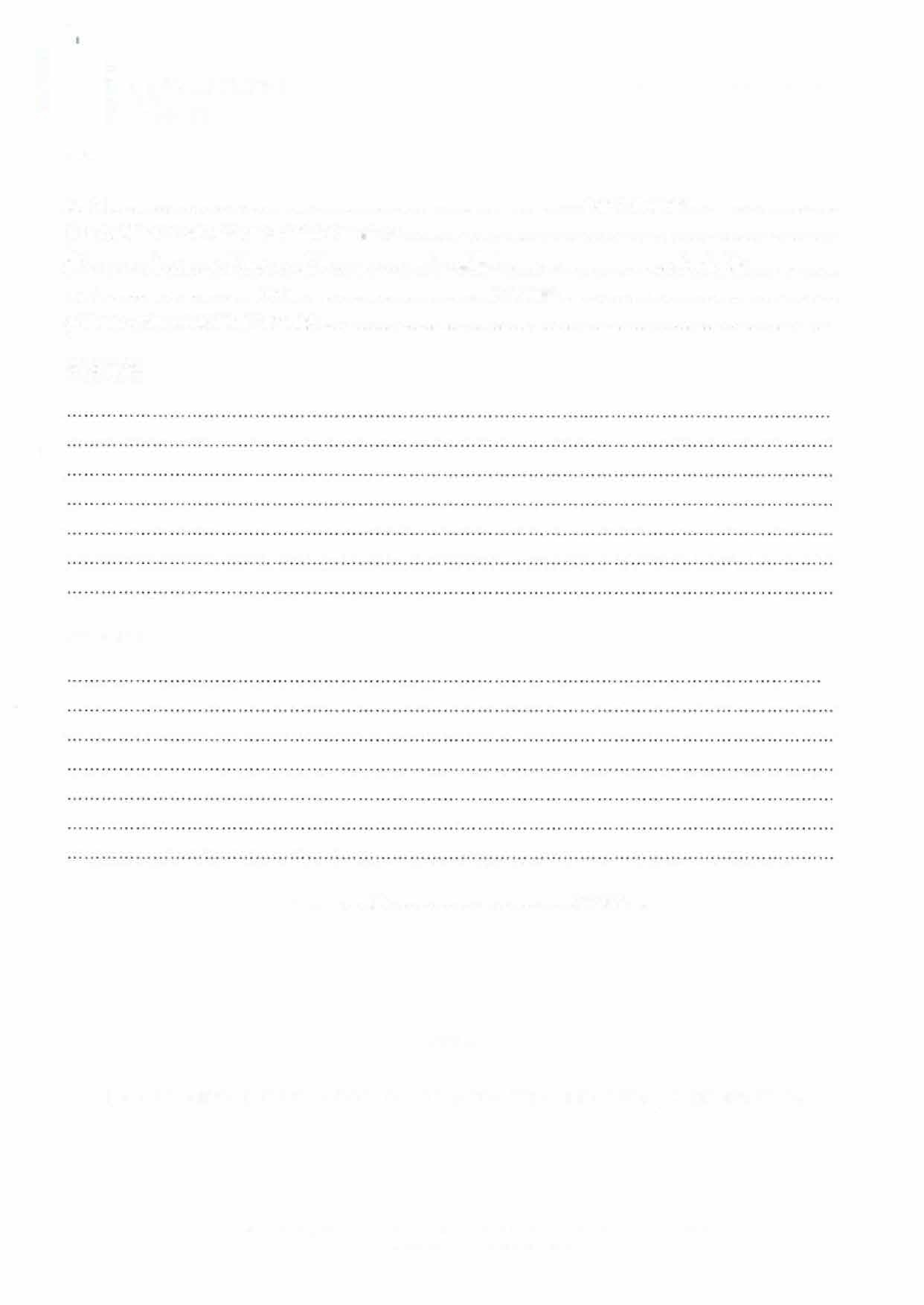 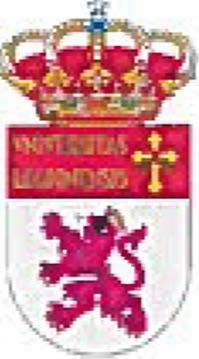 D/Dña...... ............ ..... . ......... ... .... .. ... ... .. . ... . ...... .... . ... .... . .. .. ... .. . .. con D.N.I. n°................. ...........y domiciliado a efectos de notificaciones en: C/.............................. ......... ......................................nº......  piso ..........letra .......C.P ..................localidad.................... .......provincia de.................Telf.............................móvil...................................y       e-mail..................................................y matriculado en la Tjtulación de: ............................................................ ........................ ......EXPONE:SOLICITA:León, a  .........de.................................de 20....(firma)ILMO. SR. DIRECTOR DE LA ESCUELA DE INGENIERIAS INDUSTRIAL, INFORMATICA Y AEROESPACIALCampus de Vegazana, sin 24071 León Tel.: (+34) 987 291 771 www.unileon.es    eiiadm@unileon.es